Dette bilag 10 er en del af eksempelmaterialet til vejledningen fra 2019 for faget matematik på emu.dk.
Eksempel på inddragelse af it.  
 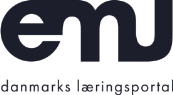  Lad eleverne lave deres egen formelsamlingDet kan ofte være en god idé, at lade eleverne selv fremstille en formelsamling i matematik. Eller udlevere en elektronisk formelsamling til eleverne, så de selv kan forme deres personlige noter. Det vil tilgodese de elever, der har en læringsstil, hvor de kan drage nytte af grafiske elementer eller lydfiler. Eleven kan så løbende i undervisningen udbygge sin formelsamling med de relevante elementer, der underbygger lige netop denne elevs forståelse. Formelsamlingen/notessamlingen anbefales lagt i ”skyen”, så eleverne har adgang til materialet uanset, hvor denne befinder sig. De fleste elektroniske notes-værktøjer i dag understøtter tilgang fra telefon, tablets og computere. Så eleven kan også anvende sin formelsamling/noter i forbindelse med arbejde i f.eks. værkstæderne, hvor der ikke altid er en let adgang til en computer. Man vil endvidere have mulighed for at lave faglige noter i forbindelse med arbejdet i værksted. Noter man så senere kan anvende i f.eks. matematik undervisningen. Notater fra OneNote
Herunder et eksempel fra Microsoft Onenote som alle skoler har gratis adgang til gennem Office 365 aftale til studerende.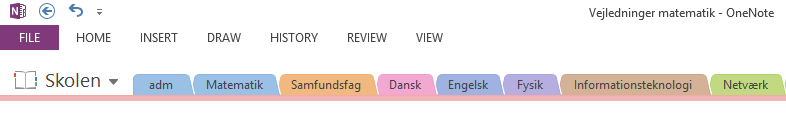 FaktaUnderstøtter den daglige undervisningKontinuitet mellem fag/teori Samarbejdsmuligheder understøttes da noter kan deles elektronisk mellem eleverne i f.eks. forbindelse med gruppearbejdeBedre organisering af noterne. Da de fleste notes værktøjer lægger op til faneblade mm.Alle læringsstile understøttes, da eleven selv vælger hvad der skal gemmes Sikre eleven har materialet til næste skoleperiode